„Nyitnikék”Könyvtári pályázat Szabó Lőrinc születésének 120. évfordulója alkalmábólKedves Gyerekek!Szabó Lőrinc születésének 120. évfordulója alkalmából iskolánk könyvtára pályázatot hirdet.A pályázaton való részvétel feltételei:Pályázni egyénileg lehet, 3-4-5-6-7-8. osztályos gyerekeknek.A pályázat beküldési határideje: 2020. január 10.A pályázatra írd rá nevedet, osztályodat!A pályázatot az iskolai könyvtárba add be!FELADATOK1. Névjegy  A Szabó Lőrincről készült pasztellrajz készítője:  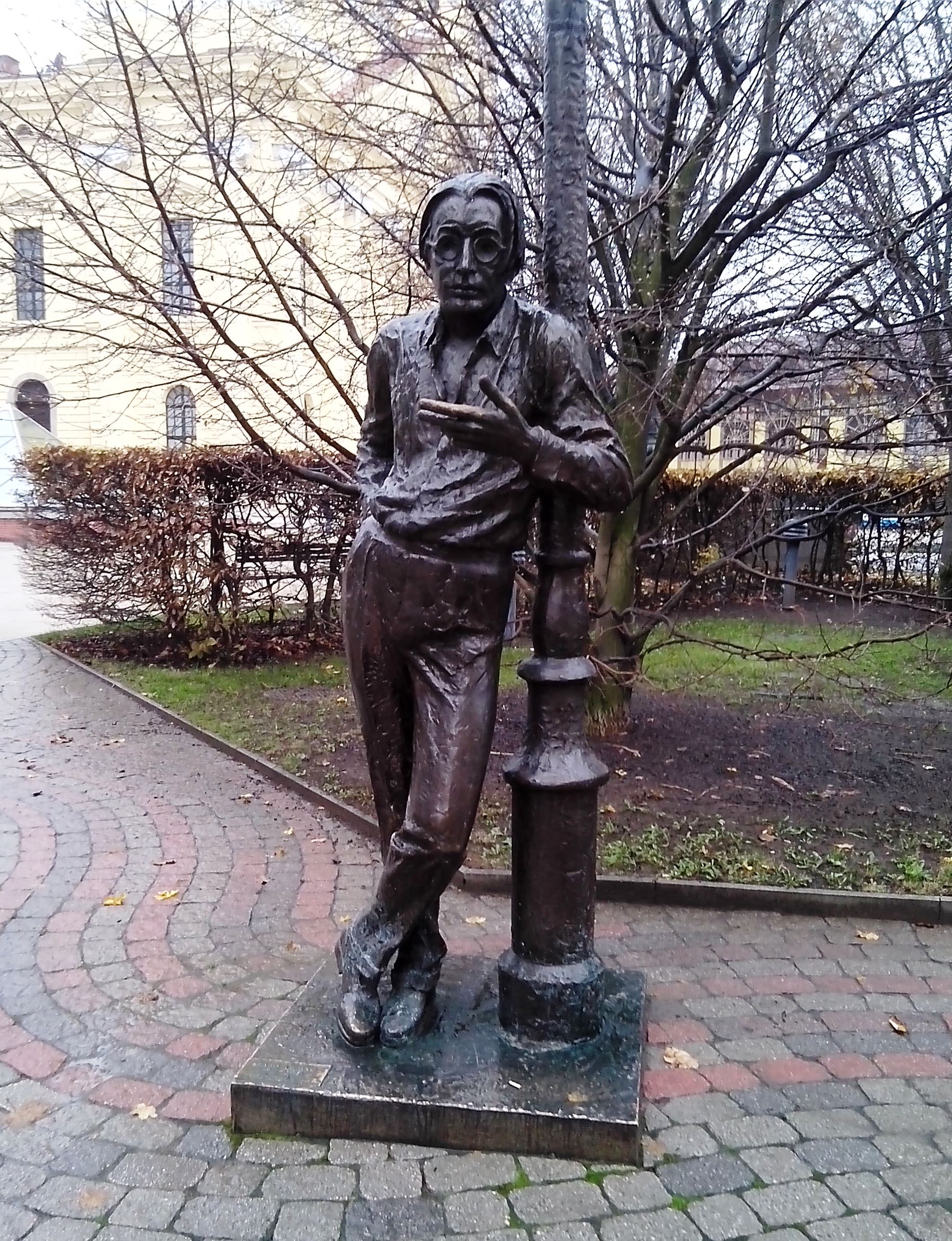 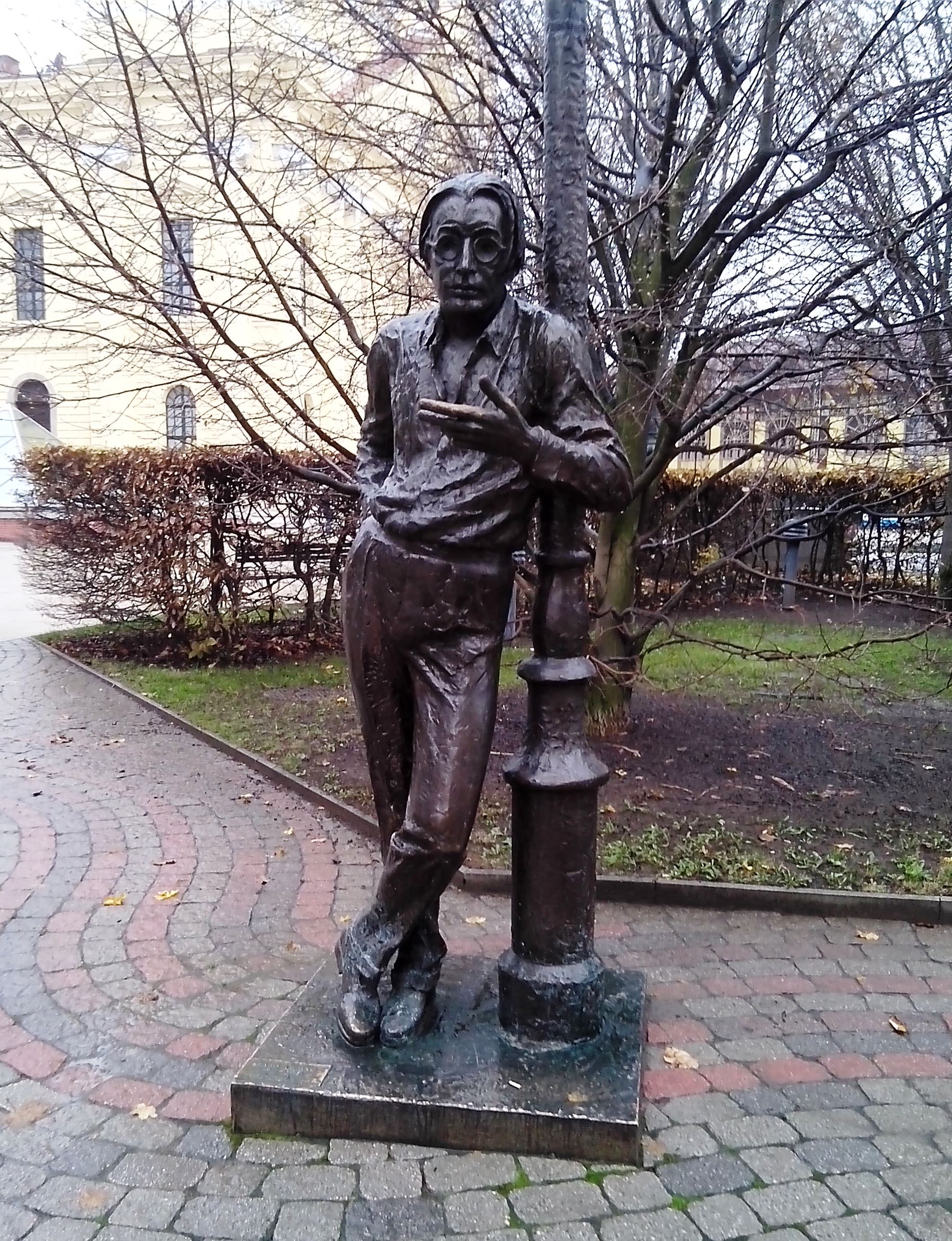 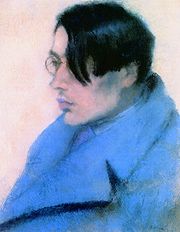 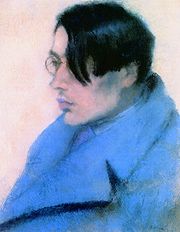 …………………………………………………………………………   Szabó Lőrinc szobrával egy közeli város főterén találkozhattok. Hol?……………………………………………………………………………        Született:  …………………………………………………………, MiskolcMeghalt. ………………………………………………………….., BudapestSzülei: ………………………………………………………………, …………………………………………………………………..Felesége: …………………………………………………………..Gyermekei: ………………………………………………………………, …………………………………………………………Utolsó éveinek legjobb barátja: ……………………………………………………………………………………………(A megfejtésben segít a Wikipédia.)2. Család Egészítsd ki Szabó Lőrinc verseinek címét! Kik ők? ……………………………………………………….……………………………………. verset ír……………………………………..énekel……………………………………. csodálkozik……………………………………. elalszik…………………………………… óriás lesz	3. ÁllatokrólAz alábbi állatos versrészletek Szabó Lőrinc mely verseiből valók? a,  „Ha valami jó az eszébe jut,
mint két szikrázó, vörös alagút
gyúl s mélyül rögtön kék-sárga szeme.”Címe: …………………………………………………………b, „Napos mohánmelegszik abotszemű kis ...;Címe: …………………………………………………………(3.)c, „Háza nád ésfészke sás,hangja könnyűcsivogás;ha rádörrenta vadász,akkor se megy világgá,”Címe: …………………………………………………………d, „ … a tó vizén-jó volna futni könnyedén;nyurga lábakkal futni, futni,s mindig mindenütt célba jutni.”Címe: …………………………………………………………(6.)e, „villafarkú, dalröpke vándor,a nagy vizek és hegyek felett”Címe: ………………………………………………………………...(4. - 2.)4. TermészetrőlEgészítsd ki a költő hiányos versrészleteit! a, „Licskes-lucskos szürke bácsiHujj, hujj, én a ………………………… vagyok” (7. )b, „és reggel az utca, a muszka, a néger,a taxi, a Maxi, a Bodri, a Péterés ráadásul a rádiómind azt kiabálja, hogy esik a ………………!c, „Mi az? – kérdezte Vén Rigó,…………………………- felelt a Nap.”  (1. )d, „- Arany …………., mit mesterkedel? (9. )Készítem a nyarat.”e,  „ Selyemfonálkéntlengedezőmillió lábánmegjött az ………………….. .” (8. )f, „Alszik a hóbana   ……………………. a ……………………(10. , 5.)Hallgat az ……………………….hallgat a  ………………………...” 5. VersesköteteA 3-4. feladat számozott megfejtéseit írd a megfelelő helyre! Ha helyesen oldottad meg a feladatokat, Szabó Lőrinc egyik verseskötetének címét kapod megfejtésül.1.2.3.4.5.6.7.8.9.10.                                                         MEGFEJTÉS: ……………………………………………………….6. Szabó Lőrinc verseskötetei könyvtárunkbanEgészítsd ki a táblázatban a könyvtárunkban megtalálható Szabó Lőrinc verseskötetek adatait! 7. VersírásÍrj legalább két versszakból álló verset! Témája: természet, állatok, növények, időjárásAdj címet a versednek! Készíts hozzá illusztrációt is!SZERZŐCÍMKIADÁS HELYEKIADÓ NEVEKIADÁS ÉVEborítóképSzabó LőrincSzél hozott, szél visz elBudapest2000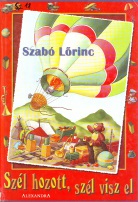 Szabó LőrincLóci óriás leszBudapest2013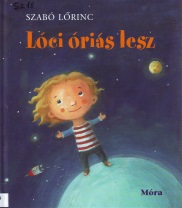 Szabó LőrincBudapest2002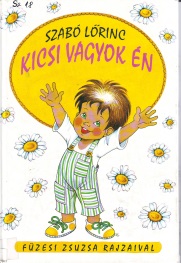 Szabó LőrincEgy volt a világFelsőmagyarország K., Széphalom Könyvműhely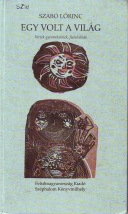 